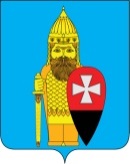 АДМИНИСТРАЦИЯ ПОСЕЛЕНИЯ ВОРОНОВСКОЕ В ГОРОДЕ МОСКВЕ ПОСТАНОВЛЕНИЕ21.11.2017г. № 138Об утверждении муниципальной программы«Пожарная безопасность на территории поселения Вороновское на 2018 год»   В соответствии с Федеральными законами от 06 октября 2003 года № 131-ФЗ «Об общих принципах организации местного самоуправления в Российской федерации», от 21 декабря 1994 года № 69-ФЗ «О пожарной безопасности», Законом города Москвы от 06 ноября 2002 года № 56 «Об организации местного самоуправления в городе Москве», частью 1 статьи 179 Бюджетного кодекса Российской Федерации, Уставом поселения Вороновское, в целях обеспечения условий защищенности граждан от пожаров и пожарной безопасности населенных пунктов, администрация поселения Вороновское постановляет:    1. Утвердить муниципальную программу «Пожарная безопасность на территории поселения Вороновское на 2018 год» (Приложение № 1).   2. Утвердить перечень мероприятий и объемы их финансирования в рамках муниципальной программы «Пожарная безопасность на территории  поселения Вороновское на 2018 год» (Приложение № 2).   3. Предусмотреть финансирование муниципальной программы «Пожарная безопасность на территории поселения Вороновское на 2018 год» в бюджете поселения Вороновское.   4. Опубликовать настоящее постановление в бюллетене «Московский муниципальный вестник» и разместить на официальном сайте администрации поселения Вороновское в информационно-телекоммуникационной сети «Интернет».   5. Настоящее постановление вступает в силу с 01 января 2018 года.    6. Контроль за исполнением настоящего постановления возложить на заместителя главы администрации поселения Вороновское Тавлеева А.В.  Глава администрации поселения Вороновское                                                                     Е.П. Иванов 	Приложение № 1                                                                                                    к постановлению администрациипоселения Вороновскоеот «21» ноября 2017 года № 138МУНЦИПАЛЬНАЯ ПРОГРАММА «Пожарная безопасность на территории поселения Вороновское на 2018 год»Паспорт муниципальной программы1. Характеристика проблемы и обоснование необходимости её решения программными методами   Исходя из опыта тушения пожаров, статистических данных о них, степени защищенности от пожаров зданий и домов, а также осведомленности населения об элементарных требованиях пожарной безопасности, предполагается организация и проведение программных мероприятий, направленных на предупреждение пожаров.   С целью предотвращения материального ущерба и гибели людей в результате пожаров одним из рычагов в этой работе является муниципальная программа «Пожарная безопасность на территории поселения Вороновское на 2018 год».2. Цели и задачи программы   Целью программы является укрепление системы обеспечения пожарной безопасности, обеспечение оперативного реагирования на угрозы возникновения пожаров, снижения гибели, травматизма людей и уменьшение размера материальных потерь от пожаров.   В рамках программы должны быть решены основные задачи: защита жизни и здоровья граждан и их имущества, обучение населения мерам пожарной безопасности, обеспечение надлежащего состояния источников противопожарного водоснабжения, обеспечение беспрепятственного проезда пожарной техники к месту пожара.3. Ожидаемые результаты от реализации программных мероприятий   При реализации данной программы предусматривается создание организационно-управленческих и материально-технических условий, препятствующих ухудшению пожарной безопасности жилых домов и организаций на территории поселения Вороновское. 4. Организация управления  реализации программы и контроль за ходом ее выполнения   Управление процессом реализации программы осуществляется администрацией поселения Вороновское.Контроль за ходом выполнения программы осуществляют:- Глава поселения Вороновское;- иные государственные органы в соответствии с их компетенцией, определенной законодательством.Приложение № 2                                                                                                    к постановлению администрациипоселения Вороновское                                                                                                         от «21» ноября 2017 года № 138ПЕРЕЧЕНЬмероприятий программы и объемы финансированияНаименование программыМуниципальная программа «Пожарная безопасность на территории поселения Вороновское на 2018 год»Основание для разработкиФедеральный закон от 06 октября 2003 года № 131 - ФЗ «Об общихпринципах организации местного самоуправления в Российской Федерации»Федеральный закон от 21 декабря 1994 года № 69 - ФЗ «О пожарнойбезопасности»Закон города Москвы от 06 ноября 2002 года № 56 «Об организации местного самоуправления в городе Москве»Бюджетный кодекс РФУстав поселения ВороновскоеЗаказчик программыадминистрация поселения ВороновскоеРазработчик программыСектор по ГО ЧС и пожарной безопасности администрации поселения ВороновскоеЦель и задачи программыЦель: создание и обеспечение условий для повышения пожарной  безопасности населенных пунктов, защищенности жизни и здоровья граждан и их имущества от пожаров, а также повышение степени готовности всех сил и средств для тушения пожаров.Задачи: обеспечение надлежащего состояния источников противопожарного водоснабжения, обеспечение беспрепятственного проезда пожарной техники к месту пожара, организация обучения мерам пожарной безопасности и пропаганда пожарно-технических знаний.Срок реализации2018 годИсполнителиадминистрация поселения ВороновскоеОбъем финансирования из местного бюджетаОбщий объем средств, направленных на реализацию программы, составляет 720 000 руб. из бюджета поселения Вороновское.Ожидаемые конечные результаты реализации программы- поступательное снижение общего количества пожаров и гибели людей;- ликвидация пожаров в короткие сроки без наступления тяжких последствий;- снижение числа травмированных и пострадавших людей на пожарах в результате  правильных действий при обнаружении пожаров и эвакуации;- повышение уровня пожарной безопасности и обеспечение оптимального реагирования на угрозы возникновения пожаров со стороны населения;- снижение размеров общего материального ущерба, нанесенного пожарами;- участие общественности в профилактических мероприятиях по предупреждению пожаров и гибели людей.№п/пМероприятияИсточникифинансированияВсего (руб.)1Работы по выполнению противопожарных  мероприятий на территории поселения Вороновское (работы по опахиванию лесного массива)Из средствбюджетапоселенияВороновское20 0002Изготовление и установка информационных указателей к источникам пожарного водоснабженияИз средствбюджетапоселенияВороновское   180 0003Информационное сопровождение, пропаганда и обучение населения мерам противопожарной безопасности:- изготовление информационных стендов по пожарной безопасностиИз средствбюджетапоселенияВороновское    150 0004Техническое обслуживание автоматической  пожарной сигнализации в здании администрации поселения, заправка огнетушителейИз средствбюджетапоселения Вороновское   370 000                           ИТОГО:                           ИТОГО:                           ИТОГО:720 000